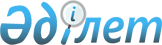 Бурабай аудандық мәслихатының 2016 жылғы 24 қарашадағы № 6С-8/2 "Бурабай ауданының Щучинск қаласының, елді мекендерінің жер учаскелеріне салығының ставкаларын жоғарылату (төмендету) туралы" шешіміне өзгерістер енгізу туралы
					
			Күшін жойған
			
			
		
					Ақмола облысы Бурабай аудандық мәслихатының 2018 жылғы 30 қаңтардағы № 6С-24/4 шешімі. Ақмола облысының Әділет департаментінде 2018 жылғы 16 ақпанда № 6410 болып тіркелді. Күші жойылды - Ақмола облысы Бурабай аудандық мәслихатының 2021 жылғы 28 желтоқсандағы № 7С-17/12 шешімімен
      Ескерту. Күші жойылды - Ақмола облысы Бурабай аудандық мәслихатының 28.12.2021 № 7С-17/12 (алғашқы ресми жарияланған күнінен кейін күнтізбелік он күн өткен соң қолданысқа енгізіледі) шешімімен.
      Қазақстан Республикасының 2001 жылғы 23 қаңтардағы "Қазақстан Республикасындағы жергілікті мемлекеттік басқару және өзін-өзі басқару туралы" Заңының 6 бабына, Қазақстан Республикасының 2016 жылғы 6 сәуірдегі "Құқықтық актілер туралы" Заңының 26 бабына сәйкес, Бурабай аудандық мәслихаты ШЕШІМ ҚАБЫЛДАДЫ:
      1. Бурабай аудандық мәслихатының "Бурабай ауданының Щучинск қаласының, елді мекендерінің жер учаскелеріне жер салығының мөлшерлемелерін жоғарылату (төмендету) туралы" 2016 жылғы 24 қарашадағы № 6С-8/2 (Нормативтік құқықтық актілерді мемлекеттік тіркеу тізілімінде № 5625 болып тіркелген, 2016 жылғы 29 желтоқсанда аудандық "Бурабай" және "Луч" газеттерінде жарияланған) шешіміне келесі өзгерістер енгізілсін:
      тақырыбында және бүкіл мәтін бойынша "жоғарылату", "төмендету", "жоғарытылсын", "төмендетілсін" сөздері "арттыру", "азайту", "арттырылсын", "азайтылсын" сөздеріне ауыстырылсын;
      кіріспесі жаңа редакцияда баяндалсын:
      "Қазақстан Республикасының 2003 жылғы 20 маусымдағы Жер кодексінің 8 бабына, Қазақстан Республикасының 2017 жылғы 25 желтоқсандағы "Салық және бюджетке төленетін басқа да міндетті төлемдер туралы (Салық кодексі)" Кодексінің 510 бабына, Қазақстан Республикасының 2001 жылғы 23 қаңтардағы "Қазақстан Республикасындағы жергілікті мемлекеттік басқару және өзін-өзі басқару туралы" Заңының 6 бабына сәйкес, Бурабай аудандық мәслихаты ШЕШІМ ҚАБЫЛДАДЫ:".
      2. Осы шешім Ақмола облысының Әділет департаментінде мемлекеттік тіркелген күнінен бастап күшіне енеді және ресми жарияланған күнінен бастап қолданысқа енгізіледі.
      "КЕЛЕСІЛДІ"
      30 қаңтар 2018 жыл
					© 2012. Қазақстан Республикасы Әділет министрлігінің «Қазақстан Республикасының Заңнама және құқықтық ақпарат институты» ШЖҚ РМК
				
      Аудандық мәслихаттыңXXIV (кезектен тыс)сессиясының төрайымы

Л.Тюкачева

      Аудандық мәслихаттыңхатшысы

Ө.Бейсенов

      Бурабай ауданының әкімі

Қ.Қарауылов
